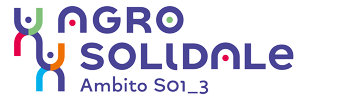 Modulo di Domanda Spett. Azienda Consortile “Agro Solidale”Via Tenente Pittoni, 1Comune di Pagani (SA)Pec:agrosolidale@pec.itOGGETTO: DOMANDA DI ISCRIZIONE CAMPO ESTIVO 6–14 ANNI”, PER MESI 2, PRESSO LA STRUTTURA FALCO SPORT VILLAGE DI STRIANO E PRESSO LA SEDE “NU JUORN BUON”, UBICATA IN PIAZZA GUERRITORE NEL COMUNE DI SAN MARZANO SULSARNO.       CIG: 8749014ABE   CUP: J61E20000110006 – Fondi PON Inclusione -Genitore e/o Tutore del minore Il/la sottoscrittto/a______________________________________________________________________Nato/a _________________________________il _____________e residente a _________________ in via _____________________________________ n.________ tel._______________________________Codice Fiscale _________________________________________________________________________MinoreNome e cognome del minore_____________________________________________________________Nato/a _________________________________il ___________ e residente a ___________________in via ____________________________________ n._______ tel.________________________________Codice Fiscale _________________________________________________________________________C H I E D Edi poter iscrivere il proprio figlio/ al CAMPO ESTIVO 6–14 ANNI”, PER MESI 2,(LUGLIO E AGOSTO) PRESSO LA STRUTTURA FALCO SPORT VILLAGE DI STRIANO E “NU JUORN BUON”, UBICATA IN PIAZZA GUERRITORE NEL COMUNE DI SAN MARZANO SULSARNO E PRESSO ALTRA SEDE  CIG: 8749014ABE   CUP: J61E20000110006D I C H I A R Adi aver preso visione dell’Avviso Pubblico;di essere residente nel Comune di _______________________;Nr. ________ figli minori di anni 14 a carico;Famiglia costituita da un solo genitore;Presenza nel nucleo familiare di persone non autosufficienti (riconoscimento invalidità 100% e/o handicap con connotazione di gravità ai sensi dell’art. 3. c.3 della L. 104/92) Allega:Attestazione ISEE e DSU;Copia del documento di riconoscimento in corso di validità del genitore;Copia del Codice Fiscale del genitore; copia del Codice Fiscale del minore interessato/a a partecipare all’iniziativa;l’avvenuta vaccinazione attraverso la copia del libretto vaccinale o attestazione delle vaccinazioni effettuate rilasciata dall’ASL, in caso di smarrimento dell’originale (obbligatorio);l’omissione o il differimento (per chi si trova in particolari condizioni cliniche) attraverso attestazione redatta dal medico di medicina generale o dal pediatra del SSN;Patto di responsabilità reciprocità tra il gestore del centro polifunzionale e le famiglie;Scheda Sanitaria per minori;Dichiarazione sostitutiva di certificazione sostitutiva dell’atto di notorietà resa ai sensi degli artt. 46 e 47 del DPR 28/02/2000, n. 445;Dichiarazione liberatoria di responsabilità;Liberatoria privacy foto e video per soggetto minorenne.Ai sensi del Reg.Ue 2016/679, il sottoscritto autorizza l’Azienda Consortile “Agro Solidale” al trattamento dei dati personali per le procedure relative al servizio “CAMPO ESTIVO PER MINORI  6-14 anni”  nel Comune dI San Marzano sul Sarno (SA).Luogo e data										In fede______________________							_____________________